ГУБЕРНАТОР КУРСКОЙ ОБЛАСТИПОСТАНОВЛЕНИЕот 30 июля 2010 г. N 308-пгОБ УТВЕРЖДЕНИИ ПОЛОЖЕНИЯ О КОМИТЕТЕ ПО ДЕЛАМ МОЛОДЕЖИИ ТУРИЗМУ КУРСКОЙ ОБЛАСТИВ соответствии с Уставом Курской области, постановлением Губернатора Курской области от 30.03.2010 N 66-пг "О структуре и штатной численности исполнительных органов государственной власти Курской области" постановляю:1. Утвердить прилагаемое Положение о комитете по делам молодежи и туризму Курской области.2. Признать утратившими силу акты Губернатора Курской области по перечню согласно приложению.ГубернаторКурской областиА.Н.МИХАЙЛОВУтвержденопостановлениемГубернатора Курской областиот 30 июля 2010 г. N 308-пгПОЛОЖЕНИЕО КОМИТЕТЕ ПО ДЕЛАМ МОЛОДЕЖИ И ТУРИЗМУКУРСКОЙ ОБЛАСТИНастоящее Положение определяет правовой статус, основные задачи, функции, права, организацию деятельности комитета по делам молодежи и туризму Курской области.I. Общие положения1. Комитет по делам молодежи и туризму Курской области (далее - комитет) создается постановлением Губернатора Курской области в соответствии со структурой исполнительных органов государственной власти Курской области и является отраслевым органом исполнительной власти области, обеспечивающим проведение единой государственной политики в сфере молодежной политики, туризма, отдыха и оздоровления.2. Комитет в своей деятельности руководствуется Конституцией Российской Федерации, федеральным законодательством и законодательством Курской области, настоящим Положением.Комитет обеспечивает при реализации своих полномочий приоритет целей и задач по развитию конкуренции на социально значимых и приоритетных рынках услуг Курской области в установленных сферах деятельности.(абзац введен постановлением Губернатора Курской области от 16.10.2018 N 413-пг)3. Комитет осуществляет свою деятельность непосредственно и через подведомственные ему учреждения во взаимодействии с федеральными органами исполнительной власти, территориальными органами федеральных органов исполнительной власти по Курской области, органами исполнительной власти Курской области, органами государственной власти субъектов Российской Федерации, органами местного самоуправления, общественными объединениями, иными организациями и гражданами.4. Комитет является юридическим лицом, имеет соответствующие бланки, печати, штампы со своим наименованием, самостоятельный баланс, лицевые счета в органах казначейства, может приобретать имущественные и личные неимущественные права, выступать в качестве истца и ответчика в судах общей и специальной юрисдикции.Расходы на содержание комитета осуществляются за счет средств, предусмотренных в областном бюджете на функционирование исполнительных органов государственной власти Курской области.Положение о комитете, структура и штатная численность работников комитета утверждаются Губернатором Курской области.5. Место нахождения и юридический адрес комитета: 305000, г. Курск, ул. Ленина, 2.II. Задачи комитета6. Основными задачами комитета являются:6.1. Реализация на территории Курской области государственной политики в сфере молодежной политики, туризма, отдыха и оздоровления.6.2. Осуществление полномочий органа исполнительной власти области по организации оздоровления и отдыха детей в Курской области.6.3. Обеспечение деятельности подведомственных учреждений.(п. 6.3 в ред. постановления Губернатора Курской области от 12.05.2017 N 160-пг)6.4. Формирование современной нормативной правовой базы развития молодежной политики, туризма, отдыха и оздоровления на территории Курской области.6.5. Реализация кадровой политики в сфере молодежной политики, туризма, отдыха и оздоровления Курской области.6.6. Выработка стратегических направлений развития сферы молодежной политики, туризма, отдыха и оздоровления Курской области.6.7. Развитие международного и межрегионального сотрудничества в области молодежной политики, туризма, отдыха и оздоровления.6.8. Организация и обеспечение мобилизационной подготовки и мобилизации в комитете.(п. 6.8 введен постановлением Губернатора Курской области от 09.12.2011 N 513-пг)6.9. Организация и обеспечение воинского учета и бронирования на период мобилизации и военное время граждан, пребывающих в запасе Вооруженных Сил Российской Федерации, работающих в комитете.(п. 6.9 введен постановлением Губернатора Курской области от 09.12.2011 N 513-пг)III. Функции комитета7. Комитет осуществляет следующие функции в установленной сфере деятельности:7.1. Разрабатывает предложения по формированию основных направлений и принципов государственной молодежной политики, туризма, отдыха и оздоровления, определяет формы, методы и механизмы их реализации.7.2. Обеспечивает реализацию мер в сфере государственной молодежной политики, туризма, отдыха и оздоровления.7.3. Взаимодействует с органами местного самоуправления Курской области, молодежными, туристскими общественными организациями и объединениями, другими организациями в сфере молодежной политики, туризма, отдыха и оздоровления.7.4. Разрабатывает проекты нормативных правовых актов области, направленных на совершенствование отношений в сфере молодежной политики, туризма, отдыха и оздоровления, с последующим внесением их в установленном порядке на рассмотрение органам государственной власти области.Разрабатывает предложения в проекты государственных программ Российской Федерации по вопросам своей компетенции.(в ред. постановления Губернатора Курской области от 12.05.2017 N 160-пг)7.5. Разрабатывает предложения в перспективные и ежегодные прогнозы и программы социально-экономического развития Курской области, проект областного бюджета на очередной финансовый год и плановый период в части расходов на молодежную политику, сферу туризма, отдыха и оздоровления.(в ред. постановления Губернатора Курской области от 12.05.2017 N 160-пг)7.6. Разрабатывает проекты и участвует в реализации ведомственных целевых программ и государственных программ Курской области в установленной сфере деятельности.(п. 7.6 в ред. постановления Губернатора Курской области от 12.05.2017 N 160-пг)7.7. По вопросам своей компетенции направляет своих представителей в федеральные органы государственной власти, органы государственной власти Курской области и субъектов Российской Федерации, органы местного самоуправления муниципальных образований Курской области, организации независимо от форм собственности для участия в мероприятиях в установленной сфере деятельности, в том числе для участия в переговорах с представителями субъектов Российской Федерации и зарубежными партнерами.7.8. Принимает участие в разработке и реализации соглашений об осуществлении международных, внешнеэкономических и межрегиональных связей, разрабатывает аналитические материалы (обобщает имеющуюся информацию) международных программ по вопросам, относящимся к компетенции комитета.Совместно с комитетом Администрации Курской области по развитию внешних связей организует участие отраслевых организаций, находящихся на территории Курской области, по направлениям своей деятельности в международных выставках, конференциях, семинарах, форумах в рамках реализации соглашений, заключенных Администрацией Курской области об осуществлении международных и внешнеэкономических связей.7.9. Осуществляет мониторинг эффективности реализации государственной молодежной политики, обобщает информацию об опыте работы органов местного самоуправления, общественных организаций и объединений в сфере молодежной политики.Осуществляет мониторинг действующего законодательства и практики его применения по вопросам, отнесенным к ведению комитета.7.10. Осуществляет закупку товаров, работ, услуг для обеспечения государственных нужд Курской области в соответствии с Федеральным законом от 5 апреля 2013 г. N 44-ФЗ "О контрактной системе в сфере закупок товаров, работ, услуг для обеспечения государственных и муниципальных нужд". Заключает государственные контракты, договоры, соглашения в установленном законодательством Российской Федерации порядке.(п. 7.10 в ред. постановления Губернатора Курской области от 12.05.2017 N 160-пг)7.11. Координирует работу экспертных советов, комиссий и рабочих групп, создаваемых при комитете для рассмотрения вопросов, относящихся к установленной сфере деятельности комитета.7.12. Привлекает на договорной основе для консультаций и изучения входящих в его ведение проблем научные учреждения, специалистов, экспертов и ученых.7.13. Разрабатывает и выпускает справочные, информационные, методические, аналитические, рекламные и иные материалы по вопросам, отнесенным к компетенции комитета.7.14. Определяет основные направления развития системы информационного обеспечения сферы молодежной политики, туризма, отдыха и оздоровления, формирования и модернизации молодежных информационных ресурсов. Разрабатывает для размещения в средствах массовой информации и сети "Интернет" информацию по вопросам установленной сферы деятельности.7.15. Создает условия для активного включения молодежи в социально-экономическую, политическую и культурную жизнь региона.7.16. Осуществляет на территории Курской области межотраслевое взаимодействие в установленной сфере деятельности.7.17. Формирует областной Реестр молодежных и детских общественных объединений, пользующихся государственной поддержкой.Формирует и ведет областной Реестр организаций отдыха детей и их оздоровления.(абзац введен постановлением Губернатора Курской области от 12.05.2017 N 160-пг)7.18. Осуществляет меры государственной поддержки молодежных и детских общественных объединений по результатам конкурса проектов (программ) указанных объединений.Поддерживает общественные молодежные инициативы, молодежные, студенческие и детские организации.7.19. Обеспечивает подготовку, переподготовку и повышение квалификации кадров для сферы молодежной политики, туризма, отдыха и оздоровления.7.20. Способствует увеличению общественной составляющей в вопросах решения молодежных проблем через поддержку общественных институтов молодежной политики (органов ученического и студенческого самоуправления, молодежных парламентов и общественных молодежных советов).7.21. Осуществляет меры по поддержке талантливой и творческой молодежи. Разрабатывает предложения по совершенствованию форм и механизмов государственной поддержки талантливой молодежи, развития инновационной, интеллектуальной и творческой деятельности молодежи.7.22. Участвует в реализации мер по оказанию социально-психологической, педагогической, правовой помощи и реабилитации молодых людей, оказавшихся в трудной жизненной ситуации.7.23. Организует научные исследования по проблемам молодежи, анализирует и прогнозирует социальные процессы в молодежной среде, их воздействие на состояние и развитие социально-экономической ситуации в области, готовит на их основе доклады и сообщения для Губернатора Курской области.7.24. Осуществляет функции главного распорядителя и получателя средств областного бюджета и федерального бюджета, предусмотренных на содержание комитета и реализацию возложенных на него функций.(п. 7.24 в ред. постановления Губернатора Курской области от 12.05.2017 N 160-пг)7.24.1. Осуществляет от имени Курской области функции и полномочия учредителя учреждений, подведомственных комитету, в порядке, установленном нормативными правовыми актами Курской области.(п. 7.24.1 введен постановлением Губернатора Курской области от 12.05.2017 N 160-пг)7.24.2. Осуществляет контроль за целевым использованием подведомственными учреждениями бюджетных средств.(п. 7.24.2 введен постановлением Губернатора Курской области от 12.05.2017 N 160-пг)7.25. Осуществляет прием граждан, обеспечивает своевременное и полное рассмотрение устных и письменных обращений граждан, принятие по ним решений и направление заявителям ответов в установленный законодательством Российской Федерации срок.7.26. Организация и обеспечение мобилизационной подготовки и мобилизации в комитете.(п. 7.26 в ред. постановления Губернатора Курской области от 09.12.2011 N 513-пг)7.27. Организует профессиональную переподготовку и повышение квалификации работников комитета.(в ред. постановления Губернатора Курской области от 12.05.2017 N 160-пг)7.28. Организует и проводит международные, всероссийские, межрегиональные, областные мероприятия: форумы, слеты, фестивали, конкурсы, сборы, конгрессы, конференции, семинары, совещания, "круглые столы", выставки, концерты, мастер-классы, соревнования, турниры, чемпионаты, походы, поисковые экспедиции и другие мероприятия в установленной сфере деятельности. Направляет для участия в данных мероприятиях заинтересованные организации и лица.7.29. Взаимодействует с государственными средствами массовой информации в целях полного и объективного освещения деятельности комитета. Организует пресс-конференции, брифинги, интервью и информационные встречи журналистов с руководством и специалистами комитета, выпускает пресс-релизы, аналитические материалы и размещает их в установленном порядке.7.30. Представляет в установленном порядке сводную государственную статистическую отчетность.7.31. Выполняет техническую работу по формированию электронных баз данных комитета.7.32. Осуществляет организационную, кадровую, методическую работу по оздоровлению и отдыху детей, подростков и молодежи.7.33. Осуществляет в пределах своей компетенции и в соответствии с действующим законодательством иные функции.7.34. Разрабатывает план расформирования комитета, документы по его реализации и обеспечивает их выполнение.(п. 7.34 введен постановлением Губернатора Курской области от 09.12.2011 N 513-пг)7.35. Организует и обеспечивает воинский учет и бронирование на период мобилизации и на военное время граждан, пребывающих в запасе Вооруженных Сил Российской Федерации, работающих в комитете.(п. 7.35 введен постановлением Губернатора Курской области от 09.12.2011 N 513-пг)IV. Права комитета8. Комитет для осуществления своих задач и функций имеет право:8.1. Исключен. - Постановление Губернатора Курской области от 12.05.2017 N 160-пг.Устанавливать задание подведомственным учреждениям в соответствии с действующим законодательством и осуществлять контроль за его выполнением.8.2. Запрашивать и получать в установленном порядке от органов исполнительной власти области, органов местного самоуправления, территориальных органов федеральных органов исполнительной власти, учреждений предприятий и организаций всех форм собственности информацию, необходимую для осуществления возложенных на комитет полномочий.8.3. Привлекать в установленном порядке для решения вопросов, отнесенных к установленной сфере деятельности комитета, научные и иные организации, ученых и специалистов.8.4. Создавать координационные, совещательные и экспертные органы (советы, комиссии, группы, коллегии), в том числе межведомственные.8.5. Учреждать награды в установленной сфере деятельности. Представлять в установленном порядке работников сферы молодежной политики, туризма, отдыха и оздоровления к государственным наградам и присвоению почетных званий, награждать ими и применять иные виды поощрений к работникам молодежных и туристских учреждений и организаций, а также к иным лицам, принимающим активное участие в развитии и популяризации отрасли.8.6. Учреждать Почетную грамоту комитета для награждения работников за заслуги в сфере молодежной политики, туризма, отдыха и оздоровления, а также за эффективную и безупречную гражданскую службу, достигнутые успехи в установленной сфере деятельности.8.7. Участвовать в работе комиссий, рабочих групп, созданных Губернатором Курской области и Администрацией Курской области, по реализации полномочий органов исполнительной власти области.(в ред. постановления Губернатора Курской области от 12.05.2017 N 160-пг)8.8. Давать юридическим и физическим лицам разъяснения по вопросам, отнесенным к компетенции комитета.8.9. Осуществлять иные права в соответствии с действующим законодательством.V. Организация деятельности комитета9. Комитет возглавляет председатель, который назначается и освобождается от должности Губернатором Курской области в установленном порядке.10. Председатель комитета имеет заместителей, назначаемых на должность и освобождаемых от должности Губернатором Курской области в установленном порядке.11. Председатель комитета осуществляет общее руководство деятельностью комитета на принципах единоначалия и несет персональную ответственность за выполнение возложенных на комитет задач и осуществление им своих функций и полномочий.Во время отсутствия председателя комитета его обязанности исполняет один из заместителей председателя.12. Председатель комитета:утверждает в пределах установленной штатной численности и фонда оплаты труда штатное расписание и бюджетную смету расходов на содержание комитета;распоряжается финансовыми средствами в пределах утвержденных смет;распределяет обязанности между своими заместителями;вносит в установленном порядке Губернатору Курской области предложения по структуре, штатной численности комитета, по кандидатурам заместителей председателя комитета;назначает на должность и освобождает от должности работников комитета (за исключением заместителей председателя комитета), руководителей подведомственных учреждений. Заключает, изменяет, расторгает с ними служебные контракты и трудовые договоры. Утверждает должностные регламенты и должностные инструкции (за исключением заместителей председателя комитета), а также положения о структурных подразделениях комитета;вносит в установленном порядке на рассмотрение Губернатора Курской области и Администрации Курской области проекты нормативных правовых актов по вопросам, входящим в компетенцию комитета;(в ред. постановления Губернатора Курской области от 12.05.2017 N 160-пг)издает приказы в пределах своей компетенции, организует их выполнение и контроль;подписывает документы в пределах своих полномочий;представляет комитет по вопросам своей компетенции во всех органах государственной власти, предприятиях, учреждениях, организациях всех форм собственности;без доверенности действует от имени комитета, распоряжается его имуществом, заключает договоры по вопросам, отнесенным к компетенции комитета, выдает доверенности;утверждает планы и отчеты о работе комитета, уставы, сметы расходов на содержание и развитие подведомственных учреждений;принимает решение о поощрении, награждении, наложении дисциплинарного взыскания на работников комитета (за исключением заместителей председателя комитета), руководителей подведомственных учреждений в соответствии с действующим законодательством;осуществляет прием граждан, рассматривает предложения, заявления и жалобы граждан, принимает по ним необходимые меры;осуществляет иные полномочия в соответствии с действующим законодательством.VI. Имущество комитета13. Имущество комитета составляют закрепленные за ним на праве оперативного управления основные и оборотные средства, в том числе денежные средства, а также иное имущество, отраженное на самостоятельном балансе комитета.VII. Реорганизация и ликвидация комитета14. Реорганизация и ликвидация комитета осуществляются в порядке, установленном действующим законодательством.Приложениек постановлениюГубернатора Курской областиот 30 июля 2010 г. N 308-пгПЕРЕЧЕНЬАКТОВ ГУБЕРНАТОРА КУРСКОЙ ОБЛАСТИ, ПРИЗНАННЫХУТРАТИВШИМИ СИЛУ1. Постановление Губернатора Курской области от 15.08.2000 N 492 "О комитете по делам молодежи и туризму Правительства Курской области".2. Постановление Губернатора Курской области от 15.01.2001 N 28 "О внесении изменений в Положение о комитете по делам молодежи и туризму Правительства Курской области".3. Постановление Губернатора Курской области от 29.08.2002 N 509 "О внесении изменений в Положение о комитете по делам молодежи и туризму Курской области и утверждении структуры и штатной численности комитета по делам молодежи и туризму Курской области".4. Постановление Губернатора Курской области от 07.07.2004 N 323 "О внесении изменений в постановление Губернатора Курской области от 29.08.2002 N 509 "О внесении изменений в Положение о комитете по делам молодежи и туризму Курской области и утверждении структуры и штатной численности комитета по делам молодежи и туризму Курской области".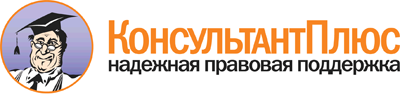 Постановление Губернатора Курской области от 30.07.2010 N 308-пг
(ред. от 16.10.2018)
"Об утверждении Положения о комитете по делам молодежи и туризму Курской области"Документ предоставлен КонсультантПлюс

www.consultant.ru

Дата сохранения: 20.11.2018
 Список изменяющих документов(в ред. постановлений Губернатора Курской областиот 09.12.2011 N 513-пг, от 12.05.2017 N 160-пг, от 16.10.2018 N 413-пг)Список изменяющих документов(в ред. постановлений Губернатора Курской областиот 09.12.2011 N 513-пг, от 12.05.2017 N 160-пг, от 16.10.2018 N 413-пг)